Social Development Consulting UK and Terre des hommes Foundation, LausanneAGENCY. ‘Action for Gender Equality, Non-Discrimination, Civil Society Strengthening and Youth Empowerment’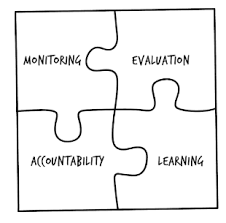 Key issues in Monitoring, Evaluation, Accountability and Learning (MEAL) for the Gazan partners of Terre des hommes Foundation, Lausanne – a three-day course. December 6 – 8, 2022, GazaGeoff CordellIntroductionThis is a three-day training course on Monitoring, Evaluation, Accountability and Learning. It is intensive, and participative. The course layout will be as follows: Day 1: 	Key tools for use in project planningDay 2: 	Monitoring, Evaluation and Learning Days 3: Risk and Accountability In order to get the most from the day, participants are asked to:Read the papers sent beforehand if possible. Try to arrive on time. Get involved. Contribute. Ask questions of the facilitator and one another. DomesticsTry not to use your mobiles and answer emails. Know where the loos and fire escapes are in advance. Follow in house rules on smoking and vaping. Please noteThere is a lot to cover in three days. Though we will do our very best to keep to the timetable, there may be some overruns and some elements of this course may be extended or reduced.  If it is not possible to cover all the topics, the course leader will provide handouts. SDCUK will happily pass on references to other sources of information as required. Geoff CordellSocial Development Consulting UK Ltd Geoffreycordell@hotmail.com www.sdcuk.com SKYPE: geoffreycordellnewdelhi UK Mobile: 07722755661Day 1: Key tools in project planningDay 2: Monitoring, Evaluation, Learning. Day 3: Risk and Accountability Monitoring and Evaluation: A two-day course for Terre des hommes’s Gazan partners Monitoring and Evaluation: A two-day course for Terre des hommes’s Gazan partners Monitoring and Evaluation: A two-day course for Terre des hommes’s Gazan partners Monitoring and Evaluation: A two-day course for Terre des hommes’s Gazan partners Monitoring and Evaluation: A two-day course for Terre des hommes’s Gazan partners TimeActivity Methods / tools used Outcomes NotesDay 1: Key tools for use in project planning Day 1: Key tools for use in project planning Day 1: Key tools for use in project planning Day 1: Key tools for use in project planning 9.00 Arrive, tea, coffee9.30Introductions Each person introduces themselves. 10.00Course introduction. Key concepts and expected learning Presentation by the course leader Participants have an introduction to the day. 10.3011.15 Exercise 1Measuring how ‘well’ your child/ren are doing at nursery / schoolBrainstorming: developing qualitative and quantitate tools. Facilitator writes on flip chart.  Group will consider ‘indicators’ of doing well at school. ‘Wellness’ is left deliberately unexplained 10.3011.15 A review of the qualitative and quantitative tools developed by the group. Review, led by facilitator A brief introduction to indictors and to qualitative and quantitative monitoring tools11.15 Tea / coffee11.30The project cycleKey tools in the cycle, including A simple monitoring toolA Gantt / Timebar chartPowerPoint presentation Distribution and review of tools An understanding of key tools used in project management. 11.45 Exploring 2 key tools / approaches:The logical framework analysisTheories of changeAn introduction to the two tools by the course leader using PowerPoint and discussionImproved understanding of contemporary terms and the current LFA / TOC debate in development Handouts are prepared.  11.45 Exercise 2Questions, discussion, and debate 12.00The logical framework (The ‘Logframe’) The role of the logical framework in project planning. The importance of planning for monitoring and evaluation. Strengths and weaknesses of this model of project planning. Presentation by the course leader. PowerPointReviewing the key concepts (logical sequencingRelationship between activities and outcomesHorizontal and vertical logicThe difference between outcomes and impact. An understanding of key tools used in project management.12.30Lunch1.30 Exercise 3Reviewing an example logical framework. Participants will: Review a pre-prepared logical framework. Examine it for the relationship between activities and outcomesReview its logic Recommend changes A pre-prepared logical framework will be presented and then reviewed by participants.Group work. An understanding of key tools used in project management.The example log frame is from a centre for children with a disability in Sri Lanka and is used with the charity’s permission. 1.30 Exercise 4Lessons from the field. Experiences with the Logical Framework. Questions, discussion, and debateFacilitated discussion. Questions, discussion, and debateParticipants learn from one another. Theory is grounded in the experience of field reality. 2.30An introduction to the theory of change. What is it? What does it look like? How do we use it? Presentation by the course leader. Reviewing the key concepts PowerPoint and discussion. Examples of TOC are provided. An understanding of key tools used in project management.2.30An introduction to the theory of change. What is it? What does it look like? How do we use it? A pre-prepared Theory of Change will be presented and then reviewed by participants.Group work.The example TOC is from a centre for children with a disability in Sri Lanka and is used with the charity’s permission with their permission. 3.30Exercise 5Lessons from the field. Experiences with the Theory of Change. Questions, discussion, and debateParticipants learn from one another. Theory is grounded in the experience of field reality.3.30Summary of Day 1Discussion Preview of Day 24.00Close of Day 1Monitoring and Evaluation: A two-day course for Terre des hommes’s Gazan partnersMonitoring and Evaluation: A two-day course for Terre des hommes’s Gazan partnersMonitoring and Evaluation: A two-day course for Terre des hommes’s Gazan partnersMonitoring and Evaluation: A two-day course for Terre des hommes’s Gazan partnersMonitoring and Evaluation: A two-day course for Terre des hommes’s Gazan partnersTimeActivity Methods / tools used Outcomes NotesDay 2: Monitoring, Evaluation and Learning. Day 2: Monitoring, Evaluation and Learning. Day 2: Monitoring, Evaluation and Learning. Day 2: Monitoring, Evaluation and Learning. Day 2: Monitoring, Evaluation and Learning. 9.30 Key M and E terms: Assessment Monitoring ReviewEvaluation Presentation, Q and A and discussion, led by the facilitator. Reference paper: Monitoring and Evaluation: Definitions and Tools PPTRefreshed understanding of the link between project planning and MEAL. Improved understanding of terms and when to use the different tools. Paper is prepared for participants 10.00 Monitoring your project and learning from it:  what’s the difference? What is learning? How do we decide what to learn from our projects? How do we learn? What tools do we use? PPT and discussion. Understanding and preparing for the increasing importance of ‘learning’ and sharing and building on this learning. Identifying any need for further tools development. Paper is prepared for participants11.00Tea / coffee 11.15Exercise 1Lessons from the field. Participants share their MEAL stories. Experiences and lessons learned. Facilitated discussion Questions, discussion, and debateParticipants learn from one another. Theory is grounded in the experience of field reality.11.45Exercise 2The simple monitoring tool revisited (above). Questions, discussion, and debate. Refreshed understanding of the use of a monitoring tool. Reviewing its suitability; suggesting improvements. 12.00Exercise 3 Developing a MEAL plan for the pre-prepared Logical Framework from Sri Lanka. 2 teams. Task: to develop a simple MEAL plan for the pre-prepared Logical Framework. A MEAL template is provided, based on SLNGO’s from Sri Lanka. Participants will establish the link between the Logical Framework and MEAL. 13.00Lunch 14.00Developing a MEAL plan for the pre-prepared Logical Framework, continued Group work Participants in two groups. Participants will establish the link between the Logical Framework and MEAL.15.00Presentation and review of the MEAL plansTeams present their plans Questions, discussion, and debate 15.45Summary of findingsCourse leader 16.00Summary of Day 2Course leader16.30Close of Day 2Risk and Accountability: A one-day course for Terre des hommes’s Gazan partnersRisk and Accountability: A one-day course for Terre des hommes’s Gazan partnersRisk and Accountability: A one-day course for Terre des hommes’s Gazan partnersRisk and Accountability: A one-day course for Terre des hommes’s Gazan partnersRisk and Accountability: A one-day course for Terre des hommes’s Gazan partnersTimeActivity Methods / tools used Outcomes Notes9.00Arrive, tea / coffee9.15Introduction to the day Course leader 9.30Risk: A webinar and discussion Course leader 10.30Tea / coffee Course leader 10.45Exercise 1Lessons from the field. Participants share their risk stories. Experiences and lessons learned. Questions, discussion, and debateReflecting on the webinar. Facilitated group discussion. Questions, discussion, debate. An improved understanding of risk and risk mitigation strategies 11.15Exercise 2Develop a risk analysis for the pre-prepared Logical Framework from Sri Lanka. Group work using pre-prepared Logical Framework Participants use supplied risk tools / handouts. A risk analysis template is provided, based on SLNGO’s from Sri Lanka. An improved understanding of developing risk mitigation strategies 12.00Lunch13.00Presentations from group work. Questions, discussion, and debate Groups present their work. Learning from one another. 14.00Accountability: A one hour webinar and discussion. Webinar presentation 15.00Tea / coffee 15.30Exercise 1Lessons from the field. Experiences of community engagement Lessons learned. Questions, discussion, and debateFacilitated discussion How to build community engagement / accountability systems for beneficiaries. An improved understanding of accountability and community engagement strategies 16.00Summary of findingsCourse leader 16.00Summary of the 3-day course Course leader 16.30Close 